שם הלקוח_______________________________________________ לכבוד ____________________________ ("הבנק") יש לבחור ולסמן את כל החלופות הרלוונטיות. אישור על דיווח לרשות המיסים בישראלליחיד: אני מאשר כי בהצהרת ההון ליום...  קיים חשבון בנק בחו"ל ממנו מייעדים לבצע את העברת הכספים  כן   [השלם את הפירוט]/ לא  [לא רלוונטי] 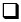 להלן פרטי חשבונות הבנק מחוץ לישראל (ללא ייפוי כוח או אפוטרופסות) מהם מייעדים לבצע את העברת הכספים שדווחו בהצהרת ההון ליום 31 בדצמבר____  של מר/גב' ________ תיק (מס הכנסה) מספר _______ שהוגשה לרשות המסים בישראל בתאריך ______: מדינה ______	בנק ________	מס' חשבון _______	שם בעל/י החשבון __________.מדינה ______	בנק ________	מס' חשבון _______	שם בעל/י החשבון __________.מדינה ______	בנק ________	מס' חשבון _______	שם בעל/י החשבון __________.מדינה ______	בנק ________	מס' חשבון _______	שם בעל/י החשבון __________.אני מאשר כי בטופס 1301 של רשות המסים בדבר דין וחשבון על הכנסות בארץ ובחו"ל שלהלן דווחה הכנסה מחשבון בנק בחו"ל ממנו מייעדים לבצע את העברת הכספים כן   [השלם את הפירוט שלהלן]/ לא  [לא רלוונטי]אני מאשר בזאת כי בהתאם לטופס 1301 של _____ תיק (מס הכנסה) מספר _______ בדוח לשנת _____ דווחה הכנסה מחשבונות בנק בחו"ל מהם מייעדים לבצע את העברת הכספים על פי הפרטים הבאים: מדינה ______	בנק ________	מס' חשבון _______	שם בעל/י החשבון __________.מדינה ______	בנק ________	מס' חשבון _______	שם בעל/י החשבון __________.מדינה ______	בנק ________	מס' חשבון _______	שם בעל/י החשבון __________.לתאגיד או כל ישות, למעט שותפות, שאיננה "יחיד", שדווחו לרשות המסים, אני מאשר כי : חוות הדעת מיום _____ על הדוחות הכספיים ליום ______  שניתנה, היא בנוסח האחיד (בלתי מסוייגת) / קיימת סטייה כלשהי מהנוסח האחיד [בחר].חוות הדעת מיום _____ על דוח ההתאמה למס ליום ______  שניתנה, היא בנוסח האחיד (בלתי מסוייגת) / קיימת סטייה כלשהי מהנוסח האחיד [בחר].הדוח הכספי האחרון שנחתם הוא לשנת ______. בדוחות הכספיים של החברה ליום 31 בדצמבר ______ נכללת יתרת נכסים או יתרת התחייבויות בגין החשבונות מהם מייעדים לבצע את העברת הכספים, שלהלן: מדינה ______	בנק ________	מס' חשבון _______	שם בעל/י החשבון __________.מדינה ______	בנק ________	מס' חשבון _______	שם בעל/י החשבון __________.מדינה ______	בנק ________	מס' חשבון _______	שם בעל/י החשבון __________.מדינה ______	בנק ________	מס' חשבון _______	שם בעל/י החשבון __________.בטופס 1214 של רשות המסים בדבר דין וחשבון על הכנסת חברה בארץ ובחו"ל שלהלן דווחה הכנסה מחשבון בנק בחו"ל ממנו מייעדים לבצע את העברת הכספים כן   [השלם את הפירוט]/ לא  [לא רלוונטי]אני מאשר בזאת כי בהתאם לטופס 1214 לשנת המס ______ של החברה תיק (מס הכנסה) מספר _____ דווחה הכנסה מחשבונות בנק בחו"ל מהם מייעדים לבצע את העברת הכספים על פי הפרטים הבאים:מדינה ______	בנק ________	מס' חשבון _______	שם בעל/י החשבון __________.מדינה ______	בנק ________	מס' חשבון _______	שם בעל/י החשבון __________.מדינה ______	בנק ________	מס' חשבון _______	שם בעל/י החשבון __________.בטופס 1215 של רשות המסים בדבר דין וחשבון על הכנסות והוצאות מוסד ציבורי שלהלן דווחה הכנסה מחשבון בנק בחו"ל ממנו מייעדים לבצע את העברת הכספים כן   [השלם את הפירוט]/ לא  [לא רלוונטי]אני מאשר בזאת כי בהתאם לטופס 1215 לשנת המס ______ של מוסד ציבורי תיק (מס הכנסה) מספר _____4 דווחה הכנסה מחשבונות בנק בחו"ל  מהם מייעדים לבצע את העברת הכספים  על פי הפרטים הבאים:מדינה ______	בנק ________	מס' חשבון _______	שם בעל/י החשבון __________.מדינה ______	בנק ________	מס' חשבון _______	שם בעל/י החשבון __________.מדינה ______	בנק ________	מס' חשבון _______	שם בעל/י החשבון __________.לשותפות שבוקרה על ידי רואה החשבון: בדוחות הכספיים המבוקרים של השותפות ליום 31 בדצמבר ______ נכללת יתרת נכסים או יתרת התחייבויות בגין החשבונות מהם מייעדים לבצע את העברת הכספים שלהלן: מדינה ______	בנק ________	מס' חשבון _______	שם בעל/י החשבון __________.מדינה ______	בנק ________	מס' חשבון _______	שם בעל/י החשבון __________.מדינה ______	בנק ________	מס' חשבון _______	שם בעל/י החשבון __________.מדינה ______	בנק ________	מס' חשבון _______	שם בעל/י החשבון __________.אני מאשר כי בטופס 1327 של רשות המסים – דו"ח לנאמן בנאמנות - דין וחשבון על הכנסות בארץ ובחו"ל שלהלן דווחה הכנסה מחשבון בנק בחו"ל ממנו מייעדים לבצע את העברת הכספים כן   [השלם את הפירוט שלהלן]/ לא  [לא רלוונטי]אני מאשר בזאת כי בהתאם לטופס 1327 של _____ תיק (מס הכנסה) מספר _______ בדוח לשנת _____ דווחה הכנסה מחשבונות בנק בחו"ל מהם מייעדים לבצע את העברת הכספים על פי הפרטים הבאים: מדינה ______	בנק ________	מס' חשבון _______	שם בעל/י החשבון __________.מדינה ______	בנק ________	מס' חשבון _______	שם בעל/י החשבון __________.מדינה ______	בנק ________	מס' חשבון _______	שם בעל/י החשבון __________.אישור על דיווח לרשות המיסים בישראלליחיד: אני מאשר כי בהצהרת ההון ליום...  קיים חשבון בנק בחו"ל ממנו מייעדים לבצע את העברת הכספים  כן   [השלם את הפירוט]/ לא  [לא רלוונטי] להלן פרטי חשבונות הבנק מחוץ לישראל (ללא ייפוי כוח או אפוטרופסות) מהם מייעדים לבצע את העברת הכספים שדווחו בהצהרת ההון ליום 31 בדצמבר____  של מר/גב' ________ תיק (מס הכנסה) מספר _______ שהוגשה לרשות המסים בישראל בתאריך ______: מדינה ______	בנק ________	מס' חשבון _______	שם בעל/י החשבון __________.מדינה ______	בנק ________	מס' חשבון _______	שם בעל/י החשבון __________.מדינה ______	בנק ________	מס' חשבון _______	שם בעל/י החשבון __________.מדינה ______	בנק ________	מס' חשבון _______	שם בעל/י החשבון __________.אני מאשר כי בטופס 1301 של רשות המסים בדבר דין וחשבון על הכנסות בארץ ובחו"ל שלהלן דווחה הכנסה מחשבון בנק בחו"ל ממנו מייעדים לבצע את העברת הכספים כן   [השלם את הפירוט שלהלן]/ לא  [לא רלוונטי]אני מאשר בזאת כי בהתאם לטופס 1301 של _____ תיק (מס הכנסה) מספר _______ בדוח לשנת _____ דווחה הכנסה מחשבונות בנק בחו"ל מהם מייעדים לבצע את העברת הכספים על פי הפרטים הבאים: מדינה ______	בנק ________	מס' חשבון _______	שם בעל/י החשבון __________.מדינה ______	בנק ________	מס' חשבון _______	שם בעל/י החשבון __________.מדינה ______	בנק ________	מס' חשבון _______	שם בעל/י החשבון __________.לתאגיד או כל ישות, למעט שותפות, שאיננה "יחיד", שדווחו לרשות המסים, אני מאשר כי : חוות הדעת מיום _____ על הדוחות הכספיים ליום ______  שניתנה, היא בנוסח האחיד (בלתי מסוייגת) / קיימת סטייה כלשהי מהנוסח האחיד [בחר].חוות הדעת מיום _____ על דוח ההתאמה למס ליום ______  שניתנה, היא בנוסח האחיד (בלתי מסוייגת) / קיימת סטייה כלשהי מהנוסח האחיד [בחר].הדוח הכספי האחרון שנחתם הוא לשנת ______. בדוחות הכספיים של החברה ליום 31 בדצמבר ______ נכללת יתרת נכסים או יתרת התחייבויות בגין החשבונות מהם מייעדים לבצע את העברת הכספים, שלהלן: מדינה ______	בנק ________	מס' חשבון _______	שם בעל/י החשבון __________.מדינה ______	בנק ________	מס' חשבון _______	שם בעל/י החשבון __________.מדינה ______	בנק ________	מס' חשבון _______	שם בעל/י החשבון __________.מדינה ______	בנק ________	מס' חשבון _______	שם בעל/י החשבון __________.בטופס 1214 של רשות המסים בדבר דין וחשבון על הכנסת חברה בארץ ובחו"ל שלהלן דווחה הכנסה מחשבון בנק בחו"ל ממנו מייעדים לבצע את העברת הכספים כן   [השלם את הפירוט]/ לא  [לא רלוונטי]אני מאשר בזאת כי בהתאם לטופס 1214 לשנת המס ______ של החברה תיק (מס הכנסה) מספר _____ דווחה הכנסה מחשבונות בנק בחו"ל מהם מייעדים לבצע את העברת הכספים על פי הפרטים הבאים:מדינה ______	בנק ________	מס' חשבון _______	שם בעל/י החשבון __________.מדינה ______	בנק ________	מס' חשבון _______	שם בעל/י החשבון __________.מדינה ______	בנק ________	מס' חשבון _______	שם בעל/י החשבון __________.בטופס 1215 של רשות המסים בדבר דין וחשבון על הכנסות והוצאות מוסד ציבורי שלהלן דווחה הכנסה מחשבון בנק בחו"ל ממנו מייעדים לבצע את העברת הכספים כן   [השלם את הפירוט]/ לא  [לא רלוונטי]אני מאשר בזאת כי בהתאם לטופס 1215 לשנת המס ______ של מוסד ציבורי תיק (מס הכנסה) מספר _____4 דווחה הכנסה מחשבונות בנק בחו"ל  מהם מייעדים לבצע את העברת הכספים  על פי הפרטים הבאים:מדינה ______	בנק ________	מס' חשבון _______	שם בעל/י החשבון __________.מדינה ______	בנק ________	מס' חשבון _______	שם בעל/י החשבון __________.מדינה ______	בנק ________	מס' חשבון _______	שם בעל/י החשבון __________.לשותפות שבוקרה על ידי רואה החשבון: בדוחות הכספיים המבוקרים של השותפות ליום 31 בדצמבר ______ נכללת יתרת נכסים או יתרת התחייבויות בגין החשבונות מהם מייעדים לבצע את העברת הכספים שלהלן: מדינה ______	בנק ________	מס' חשבון _______	שם בעל/י החשבון __________.מדינה ______	בנק ________	מס' חשבון _______	שם בעל/י החשבון __________.מדינה ______	בנק ________	מס' חשבון _______	שם בעל/י החשבון __________.מדינה ______	בנק ________	מס' חשבון _______	שם בעל/י החשבון __________.אני מאשר כי בטופס 1327 של רשות המסים – דו"ח לנאמן בנאמנות - דין וחשבון על הכנסות בארץ ובחו"ל שלהלן דווחה הכנסה מחשבון בנק בחו"ל ממנו מייעדים לבצע את העברת הכספים כן   [השלם את הפירוט שלהלן]/ לא  [לא רלוונטי]אני מאשר בזאת כי בהתאם לטופס 1327 של _____ תיק (מס הכנסה) מספר _______ בדוח לשנת _____ דווחה הכנסה מחשבונות בנק בחו"ל מהם מייעדים לבצע את העברת הכספים על פי הפרטים הבאים: מדינה ______	בנק ________	מס' חשבון _______	שם בעל/י החשבון __________.מדינה ______	בנק ________	מס' חשבון _______	שם בעל/י החשבון __________.מדינה ______	בנק ________	מס' חשבון _______	שם בעל/י החשבון __________.אישור על דיווח לרשות המיסים בישראלליחיד: אני מאשר כי בהצהרת ההון ליום...  קיים חשבון בנק בחו"ל ממנו מייעדים לבצע את העברת הכספים  כן   [השלם את הפירוט]/ לא  [לא רלוונטי] להלן פרטי חשבונות הבנק מחוץ לישראל (ללא ייפוי כוח או אפוטרופסות) מהם מייעדים לבצע את העברת הכספים שדווחו בהצהרת ההון ליום 31 בדצמבר____  של מר/גב' ________ תיק (מס הכנסה) מספר _______ שהוגשה לרשות המסים בישראל בתאריך ______: מדינה ______	בנק ________	מס' חשבון _______	שם בעל/י החשבון __________.מדינה ______	בנק ________	מס' חשבון _______	שם בעל/י החשבון __________.מדינה ______	בנק ________	מס' חשבון _______	שם בעל/י החשבון __________.מדינה ______	בנק ________	מס' חשבון _______	שם בעל/י החשבון __________.אני מאשר כי בטופס 1301 של רשות המסים בדבר דין וחשבון על הכנסות בארץ ובחו"ל שלהלן דווחה הכנסה מחשבון בנק בחו"ל ממנו מייעדים לבצע את העברת הכספים כן   [השלם את הפירוט שלהלן]/ לא  [לא רלוונטי]אני מאשר בזאת כי בהתאם לטופס 1301 של _____ תיק (מס הכנסה) מספר _______ בדוח לשנת _____ דווחה הכנסה מחשבונות בנק בחו"ל מהם מייעדים לבצע את העברת הכספים על פי הפרטים הבאים: מדינה ______	בנק ________	מס' חשבון _______	שם בעל/י החשבון __________.מדינה ______	בנק ________	מס' חשבון _______	שם בעל/י החשבון __________.מדינה ______	בנק ________	מס' חשבון _______	שם בעל/י החשבון __________.לתאגיד או כל ישות, למעט שותפות, שאיננה "יחיד", שדווחו לרשות המסים, אני מאשר כי : חוות הדעת מיום _____ על הדוחות הכספיים ליום ______  שניתנה, היא בנוסח האחיד (בלתי מסוייגת) / קיימת סטייה כלשהי מהנוסח האחיד [בחר].חוות הדעת מיום _____ על דוח ההתאמה למס ליום ______  שניתנה, היא בנוסח האחיד (בלתי מסוייגת) / קיימת סטייה כלשהי מהנוסח האחיד [בחר].הדוח הכספי האחרון שנחתם הוא לשנת ______. בדוחות הכספיים של החברה ליום 31 בדצמבר ______ נכללת יתרת נכסים או יתרת התחייבויות בגין החשבונות מהם מייעדים לבצע את העברת הכספים, שלהלן: מדינה ______	בנק ________	מס' חשבון _______	שם בעל/י החשבון __________.מדינה ______	בנק ________	מס' חשבון _______	שם בעל/י החשבון __________.מדינה ______	בנק ________	מס' חשבון _______	שם בעל/י החשבון __________.מדינה ______	בנק ________	מס' חשבון _______	שם בעל/י החשבון __________.בטופס 1214 של רשות המסים בדבר דין וחשבון על הכנסת חברה בארץ ובחו"ל שלהלן דווחה הכנסה מחשבון בנק בחו"ל ממנו מייעדים לבצע את העברת הכספים כן   [השלם את הפירוט]/ לא  [לא רלוונטי]אני מאשר בזאת כי בהתאם לטופס 1214 לשנת המס ______ של החברה תיק (מס הכנסה) מספר _____ דווחה הכנסה מחשבונות בנק בחו"ל מהם מייעדים לבצע את העברת הכספים על פי הפרטים הבאים:מדינה ______	בנק ________	מס' חשבון _______	שם בעל/י החשבון __________.מדינה ______	בנק ________	מס' חשבון _______	שם בעל/י החשבון __________.מדינה ______	בנק ________	מס' חשבון _______	שם בעל/י החשבון __________.בטופס 1215 של רשות המסים בדבר דין וחשבון על הכנסות והוצאות מוסד ציבורי שלהלן דווחה הכנסה מחשבון בנק בחו"ל ממנו מייעדים לבצע את העברת הכספים כן   [השלם את הפירוט]/ לא  [לא רלוונטי]אני מאשר בזאת כי בהתאם לטופס 1215 לשנת המס ______ של מוסד ציבורי תיק (מס הכנסה) מספר _____4 דווחה הכנסה מחשבונות בנק בחו"ל  מהם מייעדים לבצע את העברת הכספים  על פי הפרטים הבאים:מדינה ______	בנק ________	מס' חשבון _______	שם בעל/י החשבון __________.מדינה ______	בנק ________	מס' חשבון _______	שם בעל/י החשבון __________.מדינה ______	בנק ________	מס' חשבון _______	שם בעל/י החשבון __________.לשותפות שבוקרה על ידי רואה החשבון: בדוחות הכספיים המבוקרים של השותפות ליום 31 בדצמבר ______ נכללת יתרת נכסים או יתרת התחייבויות בגין החשבונות מהם מייעדים לבצע את העברת הכספים שלהלן: מדינה ______	בנק ________	מס' חשבון _______	שם בעל/י החשבון __________.מדינה ______	בנק ________	מס' חשבון _______	שם בעל/י החשבון __________.מדינה ______	בנק ________	מס' חשבון _______	שם בעל/י החשבון __________.מדינה ______	בנק ________	מס' חשבון _______	שם בעל/י החשבון __________.אני מאשר כי בטופס 1327 של רשות המסים – דו"ח לנאמן בנאמנות - דין וחשבון על הכנסות בארץ ובחו"ל שלהלן דווחה הכנסה מחשבון בנק בחו"ל ממנו מייעדים לבצע את העברת הכספים כן   [השלם את הפירוט שלהלן]/ לא  [לא רלוונטי]אני מאשר בזאת כי בהתאם לטופס 1327 של _____ תיק (מס הכנסה) מספר _______ בדוח לשנת _____ דווחה הכנסה מחשבונות בנק בחו"ל מהם מייעדים לבצע את העברת הכספים על פי הפרטים הבאים: מדינה ______	בנק ________	מס' חשבון _______	שם בעל/י החשבון __________.מדינה ______	בנק ________	מס' חשבון _______	שם בעל/י החשבון __________.מדינה ______	בנק ________	מס' חשבון _______	שם בעל/י החשבון __________.אישור על דיווח לרשות המיסים בישראלליחיד: אני מאשר כי בהצהרת ההון ליום...  קיים חשבון בנק בחו"ל ממנו מייעדים לבצע את העברת הכספים  כן   [השלם את הפירוט]/ לא  [לא רלוונטי] להלן פרטי חשבונות הבנק מחוץ לישראל (ללא ייפוי כוח או אפוטרופסות) מהם מייעדים לבצע את העברת הכספים שדווחו בהצהרת ההון ליום 31 בדצמבר____  של מר/גב' ________ תיק (מס הכנסה) מספר _______ שהוגשה לרשות המסים בישראל בתאריך ______: מדינה ______	בנק ________	מס' חשבון _______	שם בעל/י החשבון __________.מדינה ______	בנק ________	מס' חשבון _______	שם בעל/י החשבון __________.מדינה ______	בנק ________	מס' חשבון _______	שם בעל/י החשבון __________.מדינה ______	בנק ________	מס' חשבון _______	שם בעל/י החשבון __________.אני מאשר כי בטופס 1301 של רשות המסים בדבר דין וחשבון על הכנסות בארץ ובחו"ל שלהלן דווחה הכנסה מחשבון בנק בחו"ל ממנו מייעדים לבצע את העברת הכספים כן   [השלם את הפירוט שלהלן]/ לא  [לא רלוונטי]אני מאשר בזאת כי בהתאם לטופס 1301 של _____ תיק (מס הכנסה) מספר _______ בדוח לשנת _____ דווחה הכנסה מחשבונות בנק בחו"ל מהם מייעדים לבצע את העברת הכספים על פי הפרטים הבאים: מדינה ______	בנק ________	מס' חשבון _______	שם בעל/י החשבון __________.מדינה ______	בנק ________	מס' חשבון _______	שם בעל/י החשבון __________.מדינה ______	בנק ________	מס' חשבון _______	שם בעל/י החשבון __________.לתאגיד או כל ישות, למעט שותפות, שאיננה "יחיד", שדווחו לרשות המסים, אני מאשר כי : חוות הדעת מיום _____ על הדוחות הכספיים ליום ______  שניתנה, היא בנוסח האחיד (בלתי מסוייגת) / קיימת סטייה כלשהי מהנוסח האחיד [בחר].חוות הדעת מיום _____ על דוח ההתאמה למס ליום ______  שניתנה, היא בנוסח האחיד (בלתי מסוייגת) / קיימת סטייה כלשהי מהנוסח האחיד [בחר].הדוח הכספי האחרון שנחתם הוא לשנת ______. בדוחות הכספיים של החברה ליום 31 בדצמבר ______ נכללת יתרת נכסים או יתרת התחייבויות בגין החשבונות מהם מייעדים לבצע את העברת הכספים, שלהלן: מדינה ______	בנק ________	מס' חשבון _______	שם בעל/י החשבון __________.מדינה ______	בנק ________	מס' חשבון _______	שם בעל/י החשבון __________.מדינה ______	בנק ________	מס' חשבון _______	שם בעל/י החשבון __________.מדינה ______	בנק ________	מס' חשבון _______	שם בעל/י החשבון __________.בטופס 1214 של רשות המסים בדבר דין וחשבון על הכנסת חברה בארץ ובחו"ל שלהלן דווחה הכנסה מחשבון בנק בחו"ל ממנו מייעדים לבצע את העברת הכספים כן   [השלם את הפירוט]/ לא  [לא רלוונטי]אני מאשר בזאת כי בהתאם לטופס 1214 לשנת המס ______ של החברה תיק (מס הכנסה) מספר _____ דווחה הכנסה מחשבונות בנק בחו"ל מהם מייעדים לבצע את העברת הכספים על פי הפרטים הבאים:מדינה ______	בנק ________	מס' חשבון _______	שם בעל/י החשבון __________.מדינה ______	בנק ________	מס' חשבון _______	שם בעל/י החשבון __________.מדינה ______	בנק ________	מס' חשבון _______	שם בעל/י החשבון __________.בטופס 1215 של רשות המסים בדבר דין וחשבון על הכנסות והוצאות מוסד ציבורי שלהלן דווחה הכנסה מחשבון בנק בחו"ל ממנו מייעדים לבצע את העברת הכספים כן   [השלם את הפירוט]/ לא  [לא רלוונטי]אני מאשר בזאת כי בהתאם לטופס 1215 לשנת המס ______ של מוסד ציבורי תיק (מס הכנסה) מספר _____4 דווחה הכנסה מחשבונות בנק בחו"ל  מהם מייעדים לבצע את העברת הכספים  על פי הפרטים הבאים:מדינה ______	בנק ________	מס' חשבון _______	שם בעל/י החשבון __________.מדינה ______	בנק ________	מס' חשבון _______	שם בעל/י החשבון __________.מדינה ______	בנק ________	מס' חשבון _______	שם בעל/י החשבון __________.לשותפות שבוקרה על ידי רואה החשבון: בדוחות הכספיים המבוקרים של השותפות ליום 31 בדצמבר ______ נכללת יתרת נכסים או יתרת התחייבויות בגין החשבונות מהם מייעדים לבצע את העברת הכספים שלהלן: מדינה ______	בנק ________	מס' חשבון _______	שם בעל/י החשבון __________.מדינה ______	בנק ________	מס' חשבון _______	שם בעל/י החשבון __________.מדינה ______	בנק ________	מס' חשבון _______	שם בעל/י החשבון __________.מדינה ______	בנק ________	מס' חשבון _______	שם בעל/י החשבון __________.אני מאשר כי בטופס 1327 של רשות המסים – דו"ח לנאמן בנאמנות - דין וחשבון על הכנסות בארץ ובחו"ל שלהלן דווחה הכנסה מחשבון בנק בחו"ל ממנו מייעדים לבצע את העברת הכספים כן   [השלם את הפירוט שלהלן]/ לא  [לא רלוונטי]אני מאשר בזאת כי בהתאם לטופס 1327 של _____ תיק (מס הכנסה) מספר _______ בדוח לשנת _____ דווחה הכנסה מחשבונות בנק בחו"ל מהם מייעדים לבצע את העברת הכספים על פי הפרטים הבאים: מדינה ______	בנק ________	מס' חשבון _______	שם בעל/י החשבון __________.מדינה ______	בנק ________	מס' חשבון _______	שם בעל/י החשבון __________.מדינה ______	בנק ________	מס' חשבון _______	שם בעל/י החשבון __________.גילוי מרצון כלפי רשות המיסים בישראל [ימולא רק אם הלקוח ביצע את ההליך של גילוי מרצון]החשבונות מהם מייעדים לבצע את העברת הכספים הכלולים בבקשה לגילוי מרצון שהוגשה לרשות המיסים בישראל ביום__________ (כאשר הגילוי וכספים שיופקדו בגינו מבוצע כלפי הבנק בלבד) הם:מדינה ______	בנק ________	מס' חשבון _______	שם בעל/י החשבון __________.מדינה ______	בנק ________	מס' חשבון _______	שם בעל/י החשבון __________.מדינה ______	בנק ________	מס' חשבון _______	שם בעל/י החשבון __________.מדינה ______	בנק ________	מס' חשבון _______	שם בעל/י החשבון __________.אחר (פרט)בכבוד רב,תאריך _____________________רואי חשבון